教室服务中心联合物业公司对一教、二教进行卫生全面大检查  为进一步提高学生的生活质量及学习氛围，创建整洁文明的学习生活环境，我校教室服务中心联合物业公司于2019年9月25日对我校一教、二教两大教学楼内教室进行全面卫生大检查，对教室讲台、桌椅抽屉等卫生死角严查，为学校师上课环境提供了保障。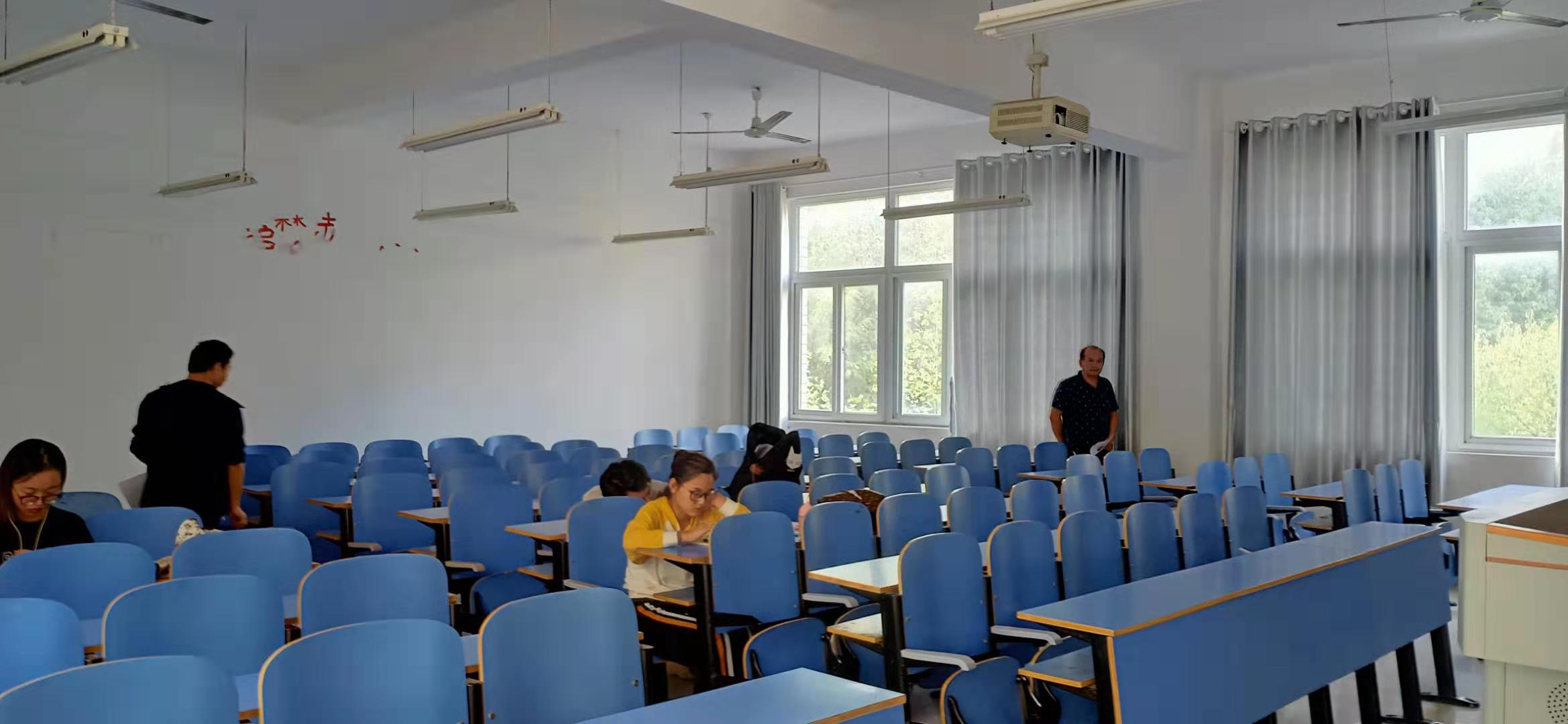 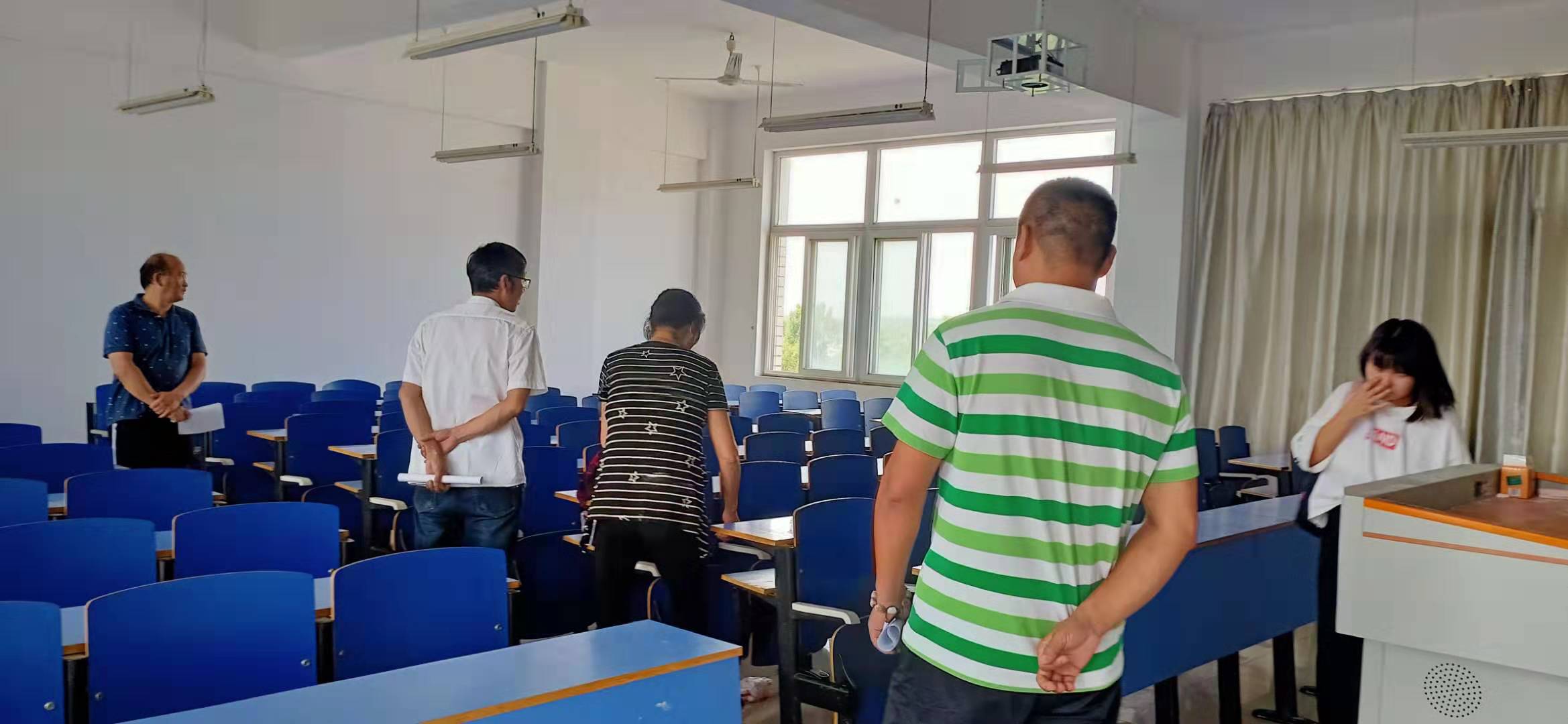 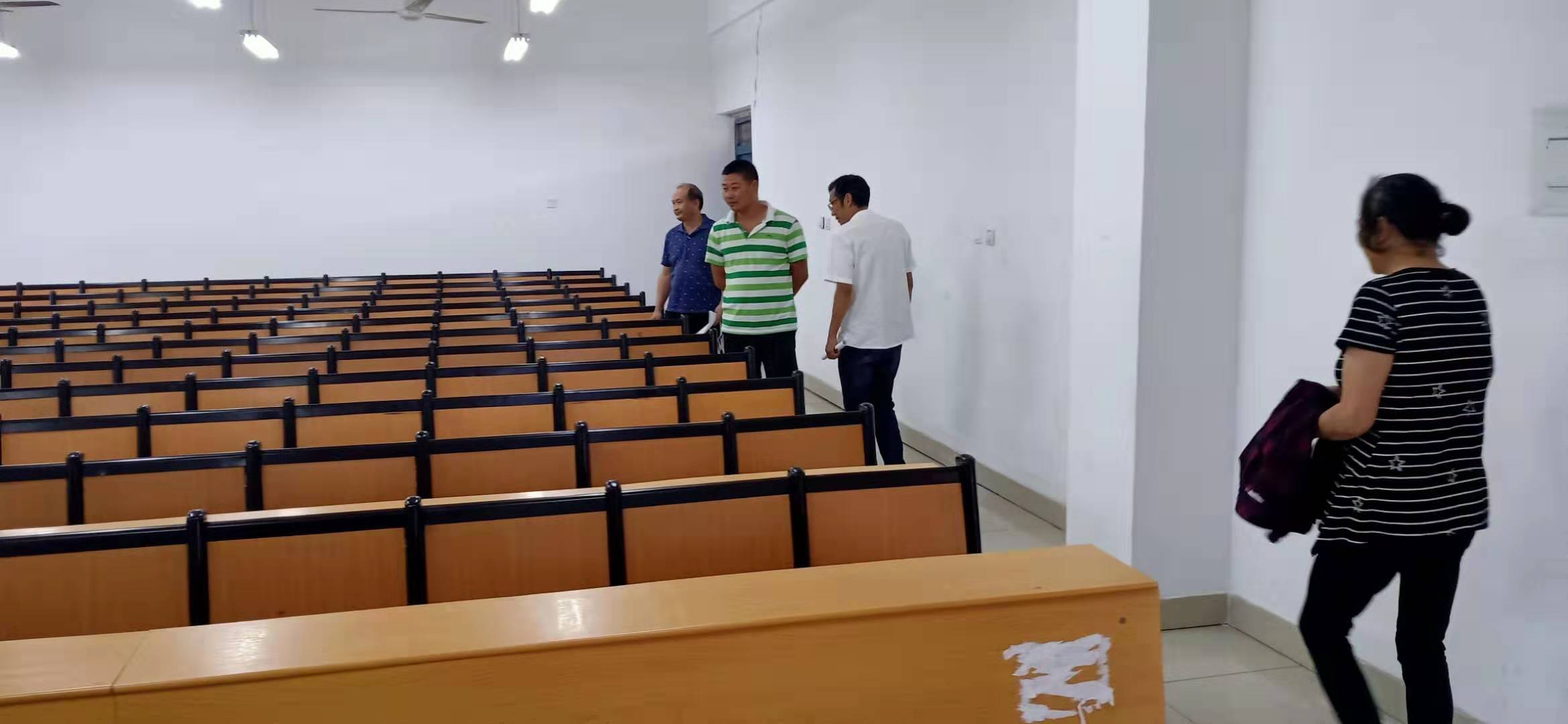 